5η ΠΡΟΣΚΛΗΣΗ ΣΥΓΚΛΗΣΗΣ ΕΠΙΤΡΟΠΗΣ ΠΟΙΟΤΗΤΑΣ ΖΩΗΣΚαλείστε να προσέλθετε σε τακτική συνεδρίαση της Επιτροπής Ποιότητας Ζωής, σύμφωνα με το άρθρο 10 της από 11/3/2020 Πράξης Νομοθετικού Περιεχομένου (μέτρα αποφυγής της διάδοσης του Κορωναϊού Covid 19) καθώς και την αριθμ. Δ1α/ΓΠ.οικ. 3608/21-1-2022 (ΦΕΚ 155, Β’) KYA που θα διεξαχθεί στο Δημαρχειακό Μέγαρο την 03η του μηνός Φεβρουαρίου έτους 2022, ημέρα Πέμπτη και ώρα 13:00 για την συζήτηση και λήψη αποφάσεων στα παρακάτω θέματα της ημερήσιας διάταξης, σύμφωνα με τις σχετικές διατάξεις του άρθρου 75 του Ν.3852/2010 (ΦΕΚ Α' 87)όπως αντικαταστάθηκε με το άρθρο 77 του Ν.4555/2018 (ΦΕΚ 133/19-07-2018 τεύχος Α’) :1.Παραχώρηση κοινόχρηστου χώρου για εκδήλωση προσωρινού χαρακτήρα στον Σύλλογο  Δρομέων Τρικάλων2.Λήψη κανονιστικής απόφασης για συμπλήρωση της υπ'αριθμ.607/2016 απόφασης του Δημοτικού Συμβουλίου Τρικκαίων (176/2016 απόφασης Ε.ΠΟΙ.ΖΩ)3.Λήψη κανονιστικής απόφασης περί της έγκρισης καθορισμού θέσεων στάθμευσης για Α.μ.Ε.Α. α)στη δημοτική οδό Τερτίπη και β)στη  δημοτική οδό Αθ.Εργάνης της πόλης των Τρικάλων του Δήμου Τρικκαίων.4.Λήψη κανονιστικής απόφασης επί προσωρινών κυκλοφοριακών ρυθμίσεων εργοταξιακού χαρακτήρα του έργου  «Κατασκευή  παροχετευτικού αγωγού φυσικού αερίου επί της οδού Τσιτσάνη 26 στο Δήμο Τρικκαίων»Πίνακας Αποδεκτών	ΚΟΙΝΟΠΟΙΗΣΗ	ΤΑΚΤΙΚΑ ΜΕΛΗ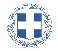 ΕΛΛΗΝΙΚΗ ΔΗΜΟΚΡΑΤΙΑ
ΝΟΜΟΣ ΤΡΙΚΑΛΩΝΔΗΜΟΣ ΤΡΙΚΚΑΙΩΝΓραμματεία Επιτροπής Ποιότητας ΖωήςΤρίκαλα, 28 Ιανουαρίου 2022
Αριθ. Πρωτ. : 4216ΠΡΟΣ :  Τα μέλη της Επιτροπής Ποιότητας Ζωής (Πίνακας Αποδεκτών)(σε περίπτωση κωλύματος παρακαλείσθε να ενημερώσετε τον αναπληρωτή σας)Ο Πρόεδρος της Επιτροπής Ποιότητας ΖωήςΓΕΩΡΓΙΟΣ ΚΩΝ/ΝΟΣ ΚΑΤΑΒΟΥΤΑΣΑΝΤΙΔΗΜΑΡΧΟΣΚαταβούτας Γεώργιος-ΚωνσταντίνοςΠαιδή ΝατάσαΑναστασίου ΧρήστοςΒασταρούχας ΔημήτριοςΖιώγας ΓεώργιοςΚρανιάς ΒασίλειοςΚωτούλας ΙωάννηςΜητσιάδη Βασιλική-ΕλένηΝτουρλιός ΛάμπροςΔήμαρχος & μέλη Εκτελεστικής ΕπιτροπήςΓενικός Γραμματέας κ. Θωμά ΠαπασίκαΜπουκοβάλας Στέφανος  Πρόεδρο της Δημ. Κοιν. Τρικκαίων